高一数学试题一、选择题：本大题共12小题，每小题5分，共60分，在每小题给出的四个选项中,只有一项是符合题目要求的．1．设全集,设集合，集合，则 (  )  A．       B．         C．          D．2．设的定义域为是，值域为，则(　)A．                B．               C．            D．3．已知集合，则为   (　)A．              B．            C．          D． 4．设函数，则不等式的解集是       (　)A．                        B． C．                         D．5．偶函数在区间上是单调函数，且，则方程在区间内根的个数是                                     (　)A．　　           　　B．　　           　　C．　　　           　D．6．函数的零点一定位于区间                              (　)A．                B．               C．               D．7．函数对任意，满足．如果方程恰有个实根，则所有这些实根之和为                                          (　)A．                  B．               C．                D．8．的值为(　　)   A．　　               B．　　             C．　　              D．9．设函数，则满足的的值是    (　)A．　　　            B．                 C．或            D．或10．已知是定义在上的偶函数,且在上是增函数,设,，，,则的大小关系是                       (  )A．       B．        C．        D．11．奇函数，偶函数的图象分别如图1，2所示，方程的实根个数分别为，则                              (　) 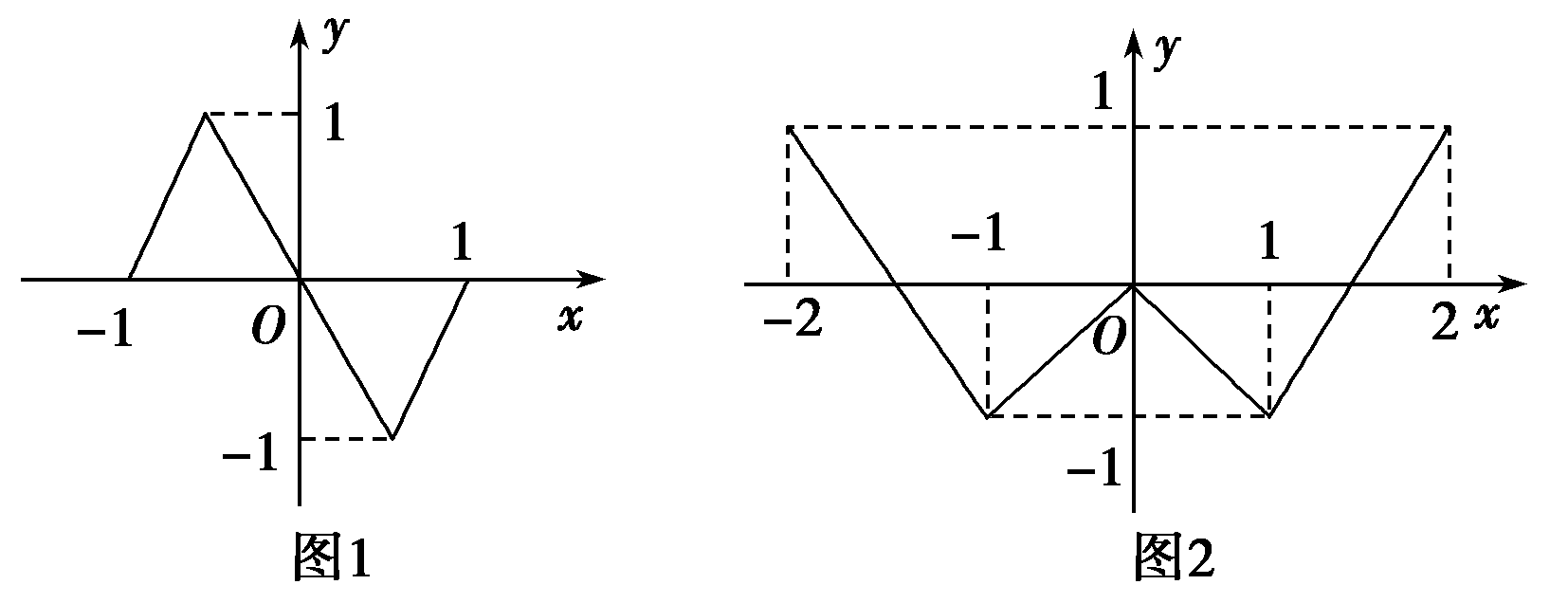 A．               B．               C．               D．12．已知函数在上是单调函数，且满足对任意，都有，则的值是                                                     (　)A．　　　        　B．　　　　       C．　　　       　D．二、填空题：本大题共4小题，每小题5分，共20分,将答案填在答题纸上．13．若，实数集为全集，则________．14．已知定义在上的奇函数满足，若，则实数的取值范围是______．15．已知函数的图象与直线有两个公共点，则的取值范围是________．16．已知幂函数的图象与轴，轴均无交点且关于原点对称，则________．三、解答题：本大题共6小题，共70分,解答应写出文字说明、证明过程或演算步骤．17．(本小题满分10分）已知全集，集合，集合．(1)求；(2)求．18．(本小题满分12分)．(1)求；(2)试求实数的取值范围，使．19．(本小题满分12分）已知函数．(1)若函数的图象与轴无交点，求的取值范围；(2)若函数在上存在零点，求的取值范围；(3)设函数．当时，若对任意的，总存在，使得，求的取值范围．20．(本小题满分12分） “城中观海”是近年来国内很多大中型城市内涝所致的现象，究其原因，除天气因素、城市规划等原因外，城市垃圾杂物也是造成内涝的一个重要原因．暴雨会冲刷城市的垃圾杂物一起进入下水道，据统计，在不考虑其他因素的条件下，某段下水道的排水量 (单位：立方米/小时)是杂物垃圾密度x(单位：千克/立方米)的函数．当下水道的垃圾杂物密度达到千克/立方米时，会造成堵塞，此时排水量为；当垃圾杂物密度不超过千克/立方米时，排水量是立方米/小时；研究表明，时，排水量是垃圾杂物密度的一次函数．(1)当时，求函数的表达式；(2)当垃圾杂物密度为多大时，垃圾杂物量(单位时间内通过某段下水道的垃圾杂物量，单位：千克/小时)可以达到最大，求出这个最大值．21．(本小题满分12分）已知函数是偶函数．(1)求的值；(2)若方程有解，求的取值范围．22．(本小题满分12分）  已知函数为偶函数，且在上为增函数．（1）求的值，并确定的解析式；（2）若，是否存在实数使在区间上的最大值为，若存在，求出的值,若不存在，请说明理由．高一数学试题参考答案一、选择题：本大题共12小题，每小题5分，共60分，在每小题给出的四个选项中,只有一项是符合题目要求的．1．D 2．C 3．A 4．A 5．B 6．A 7．B 8．B 9．C 10．B 11．B 12． C二、填空题：本大题共4小题，每小题5分，共20分,将答案填在答题纸上．13．{x|0<x≤} 14．(－3,1) 15．(0,1) 16．2 三、解答题:本大题共6小题,共70分,解答应写出文字说明、证明过程或演算步骤．17．(本小题满分10分）解析:(1)由已知得log2(3－x)≤log24,∴解得－1≤x<3,∴A＝{x|－1≤x<3}．由≥1，得(x＋2)(x－3)≤0，且x＋2≠0，解得－2<x≤3．∴B＝{x|－2<x≤3}．……5分(2)由(1)可得∁UA＝{x|x<－1或x≥3}．故(∁UA)∩B＝{x|－2<x<－1或x＝3}．10分18．(本小题满分12分)解析:(1)依题意得:A＝{x－2<x<4},B＝{x|x>1或x<－3},∴A∩B＝{x|1<x<4}．6分(2)①当a＝0时,C＝∅,符合C⊆(A∩B)；②当a>0时,C＝{x|a<x<2a},要使C⊆(A∩B),则,解得1≤a≤2；③当a<0时，C＝{x|2a<x<a}，∵a<0，C⊆(A∩B)不可能成立，∴a<0不符合题设．∴综上所述得：1≤a≤2或a＝0． ……12分19．(本小题满分12分）解析:(1)∵f(x)的图象与x轴无交点，∴Δ＝16－4(a＋3)<0，∴a>1．……3分(2)∵f(x)的对称轴为x＝2，∴f(x)在[－1,1]上单调递减，欲使f(x)在[－1,1]上存在零点，应有即∴－8≤a≤0． ……7分(3)若对任意的x1∈[1,4],总存在x2∈[1,4],使f(x1)＝g(x2),只需函数y＝f(x)的值域为函数y＝g(x)值域的子集即可．∵函数y＝f(x)在区间[1,4]上的值域是[－1,3],当b>0时,g(x)在[1,4]上的值域为[5－b,2b＋5],只需∴b≥6;当b＝0时,g(x)＝5不合题意,当b<0时,g(x)在[1,4]上的值域为[2b＋5,5－b],只需∴b≤－3．综上知b的取值范围是b≥6或b≤－3．12分20．(本小题满分12分）解析:当0．2≤x≤2时，排水量V是垃圾杂物密度x的一次函数，设为，将，代入得，……6分(2)，当时，，最大值为千克/小时；当0．时，当时，取到最大值，所以，当杂物垃圾密度千克/立方米，取得最大值千克/小时．……12分21．(本小题满分12分） 解析:(1)由函数f(x)是偶函数可知，f(－x)＝f(x)，∴log4(4x＋1)＋2kx＝log4(4－x＋1)－2kx，即log4＝－4kx，∴log44x＝－4kx，∴x＝－4kx，即(1＋4k)x＝0，对一切x∈R恒成立，∴k＝－．……6分(2)由m＝f(x)＝log4(4x＋1)－x＝log4＝log4(2x＋),∵2x>0,∴2x＋≥2,∴m≥log42＝．故要使方程f(x)＝m有解，m的取值范围为[，＋∞)．……12分22．(本小题满分12分）    已知函数为偶函数，且在上为增函数．（1）求的值，并确定的解析式；（2）若且，是否存在实数使在区间上的最大值为2，若存在，求出的值,若不存在，请说明理由．解析:试题分析：（1）由条件幂函数，在上为增函数，得到      解得       2分又因为所以或         3分又因为是偶函数当时，不满足，为奇函数；当时，满足为偶函数； 所以        6分（2）令,由得：,在上有定义,且 在上为增函数．7分当时， 因为所以        10分当时，    此种情况不存在．    11分综上，存在实数，使在区间上的最大值为2．      12分欢迎访问“高中试卷网”——http://sj．fjjy．org